Publicado en  el 07/09/2016 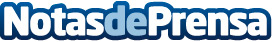 La Filmoteca murciana cerrará la celebración del centenario de Cervantes focalizando en el cortometrajeEntre los ciclos con nombre propio destacan los dedicados a Olivia de Havilland, los hermanos Marx, Kiarostami, Otto Preminger, Jan Sch?tte y Konrad WolfDatos de contacto:Nota de prensa publicada en: https://www.notasdeprensa.es/la-filmoteca-murciana-cerrara-la-celebracion Categorias: Cine Literatura Murcia http://www.notasdeprensa.es